ЗАДАНИЕ  5 классНа 20.04 - 25.04.2020г.по предмету «Живопись»преподаватель Кочеткова Юлия Васильевнателефон, Вайбер 8-920-937-45-85, электронная почта dchi.7@mail.ruПередача светотеневых отношений, моделировка формы предметов. Передача локального цвета предметов, в многообразии цветовых оттенков с сохранением объема и связи с окружающей средой. Выполнить натюрморт с комнатным растением. Формат А3 с предварительным эскизом. Материал: гуашь.Примеры: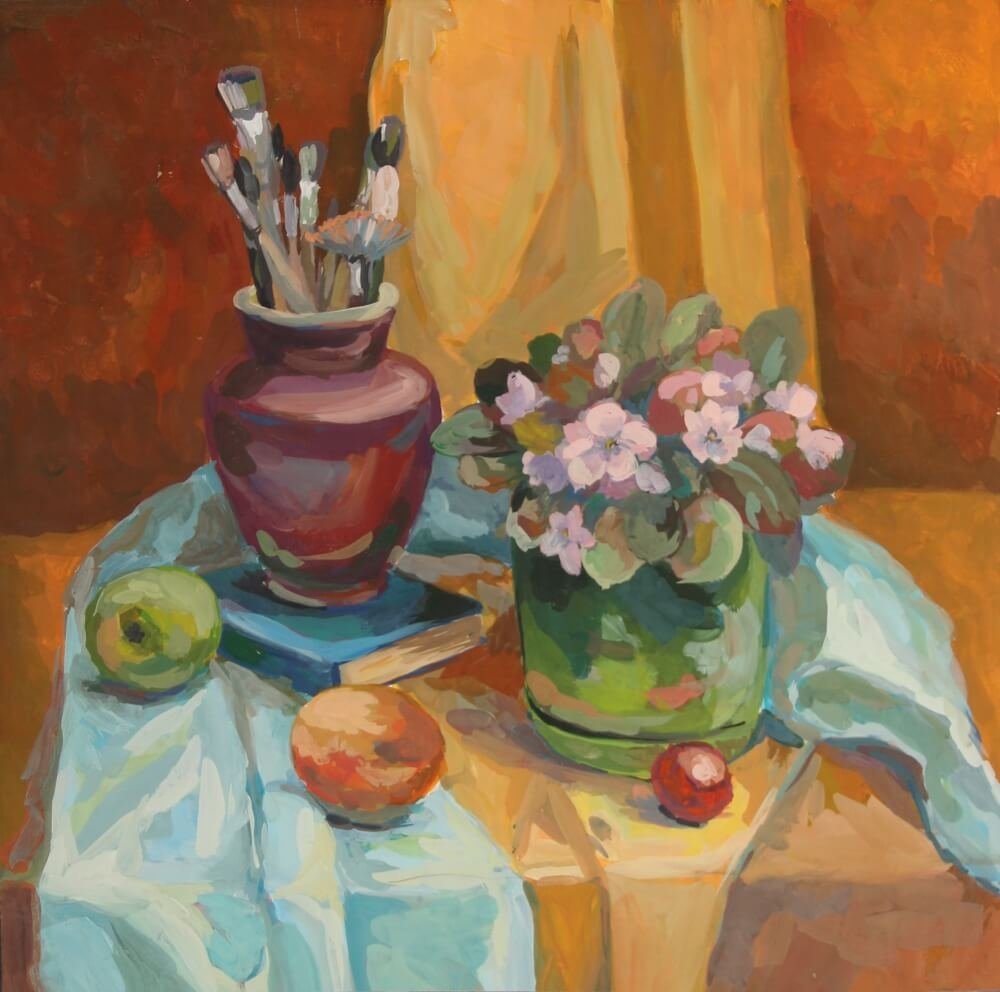 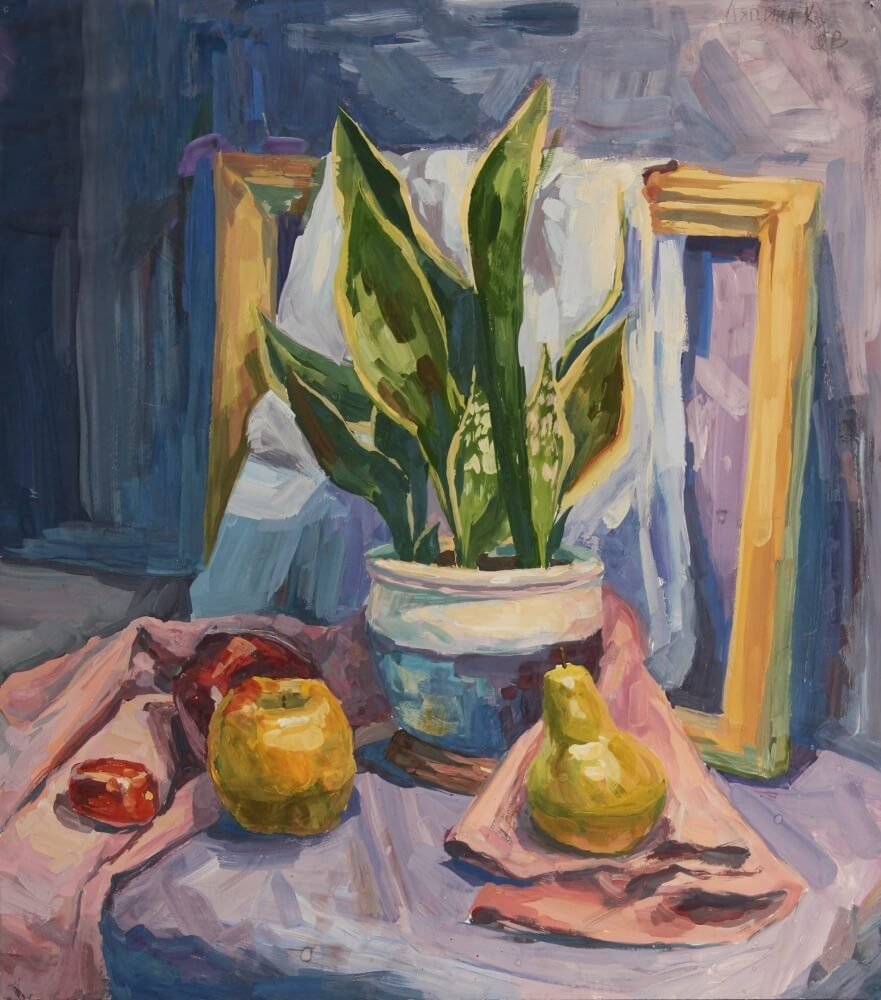 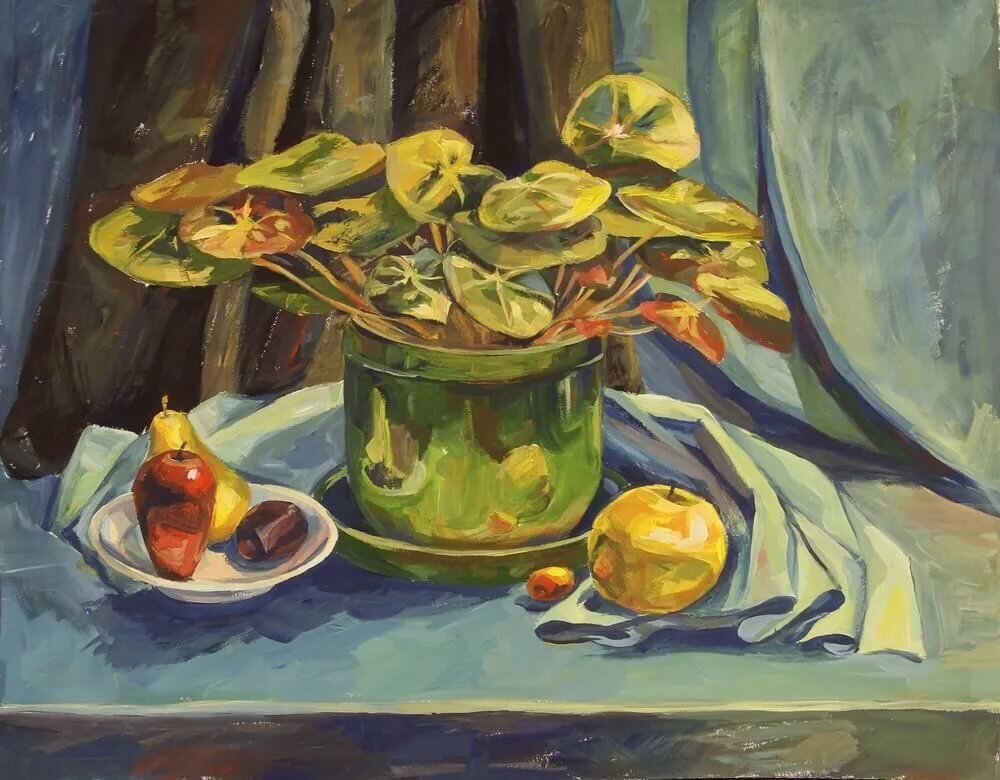 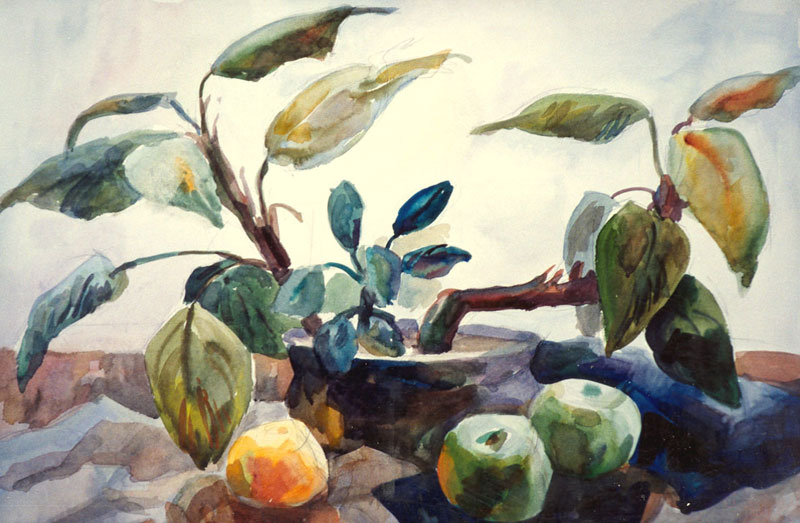 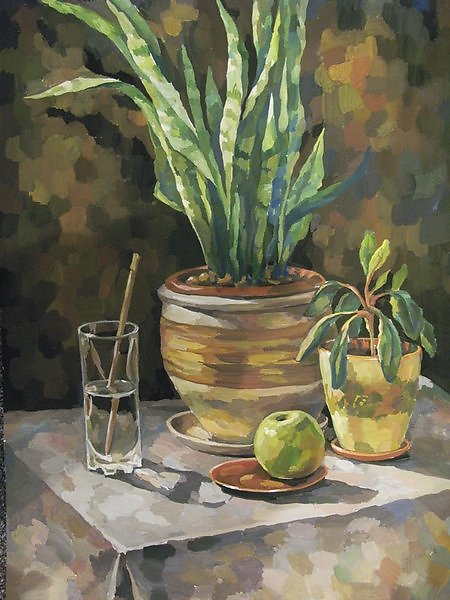 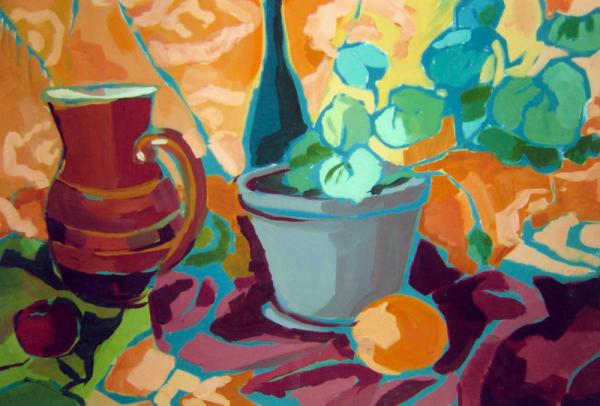 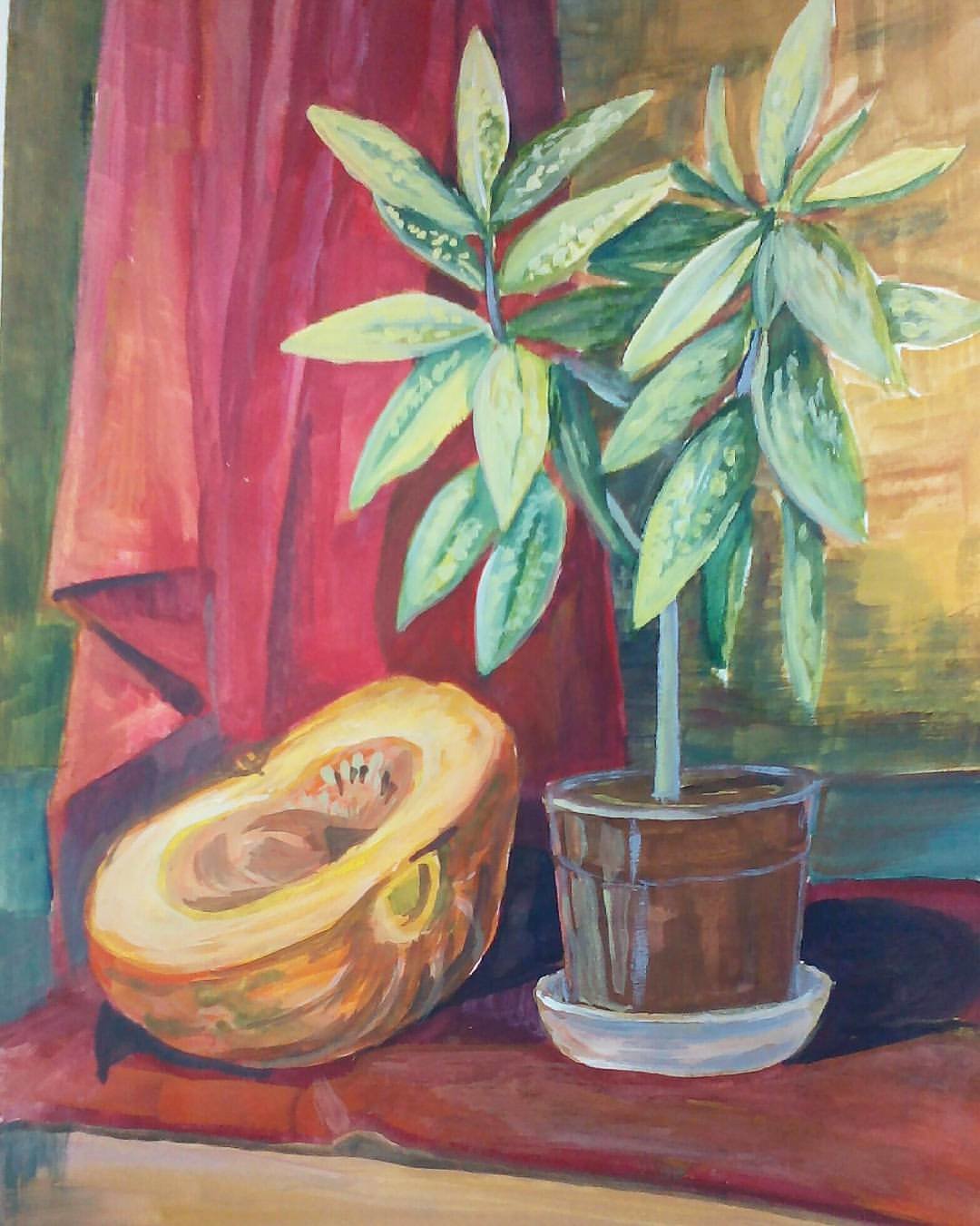 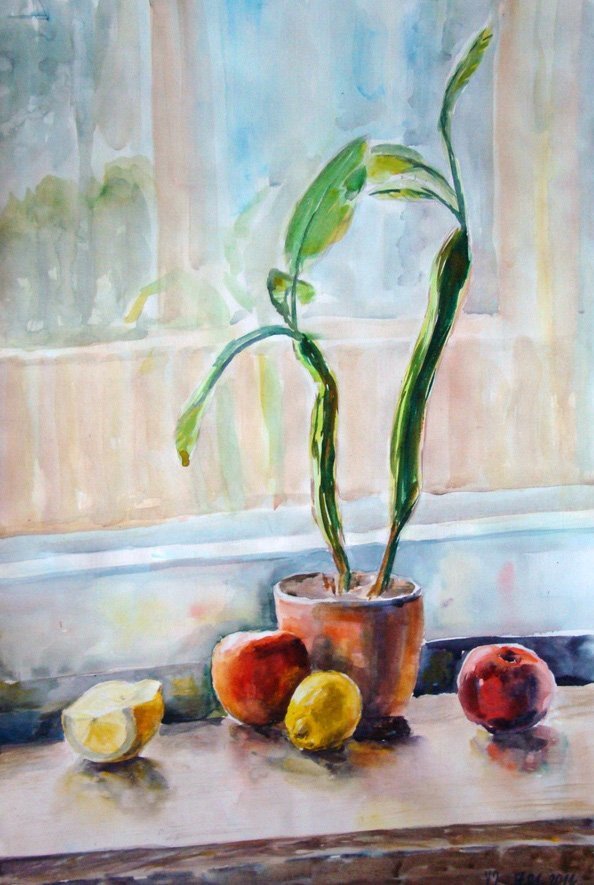 